SALEZJAŃSKIE ZASOLE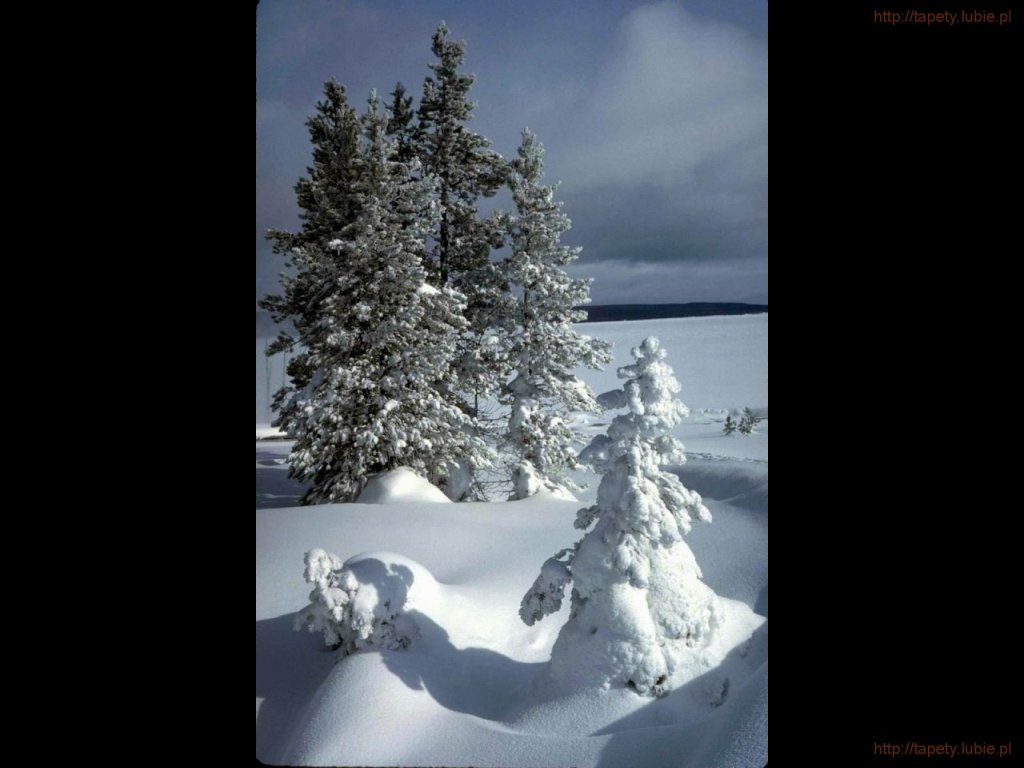 Słowo na niedzielę. Wyj 22,20-26; 1 Tes 5c-10; Mt 22,34-40
Znów przywódcy religijni Izraela chcą wystawić Jezusa na próbę, by mieć powód do oskarżenia Go przed ludem i skazania Go na śmierć. Oczywiście Jezus trzymając się tradycji i nauki ojców, w niczym nie zbłądził w odpowiedzi na ich pytanie. Dotyczyło ono kwestii najważniejszego przykazania w Prawie Starego Testamentu. Jezus wskazał na dwa przykazania miłości Boga i bliźniego. I rzeczywiście, Księga Powtórzonego Prawa (starotestamentalna Tora) podaje właśnie przykazanie miłowania Boga, i na innym miejscu, ot chociażby w Księdze Wyjścia z dzisiejszego pierwszego czytania, miłowania bliźniego, jako najważniejsze przykazania człowieka. Pytanie faryzeuszów miało sens w kontekście wielu szkół prawnych, jakie istniały wówczas w Jerozolimie, dających różne odpowiedzi spośród istniejących 613 przykazań, 248 zakazów i 365 poleceń. Jezus swoją odpowiedzią podaje podstawę ich wszystkich właśnie w przykazaniu miłości Boga i bliźniego, czym znów zaskakuje słuchaczy, bowiem oni rozdrabniali się na szczegółowych łamigłówkach oddzielonych od życia, zapominając o ich żywym fundamencie - Bogu i życiowym sprawdzianie tej miłości w relacji z drugim człowiekiem, szczególnie tym w potrzebie. Ponadto, w obliczu niezrozumiałej nauki Jezusa o Jego synostwie Bożym, adwersarze spodziewali się całkowicie innej odpowiedzi. Tymczasem rozwiązanie Jezusa jest jedno i praktyczne: mając na względzie miłość Boga musimy szanować i kochać bliźniego. Dobrze jest przypominać o tych dwóch fundamentalnych przykazaniach, w obliczu dzisiejszego zobojętnienia świata na Boga i ludzką biedę. Nic dziwnego, tam gdzie nie ma Boga nie liczy się również człowiek, na którego ewentualnie patrzy się jedynie utylitarystycznie; to znaczy tylko wtedy jest on przydatny, kiedy można go ekonomicznie wykorzystać. W tej perspektywie nieużytecznym ekonomicznie starcom i kalekom odmawia się prawa do życia, proponując im eutanazję (czyli uśmiercanie na życzenie); niechcianym dzieciom w łonach matek, proponuje się aborcję (przerywanie ciąży); ludziom w biednych krajach trzeciego świata (chociaż nie tylko) proponuje się programy ograniczające prokreację i ekonomiczny system zniewolenia. Przykładów można by mnożyć, już nie mówiąc o stwarzaniu nowych podstaw systemu społecznego, według którego każdy może wybrać sobie płeć nie licząc się z naturą i zdrowym rozsądkiem. Oto świat bez Boga, który trzeba ludziom przybliżać, by zdali sobie sprawę z katastrofalnych skutków postępowania bez miłości Boga i bliźniego. Co też Kościół czyni każdego dnia.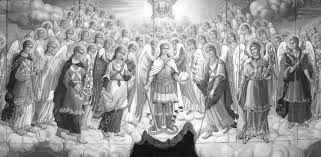 Uroczystość Wszystkich Świętych - jak każda uroczystość w Kościele - ma charakter bardzo radosny. Wspominamy bowiem wszystkich tych, którzy żyli przed nami i wypełniając w swoim życiu Bożą wolę, osiągnęli wieczne szczęście przebywania z Bogiem w niebie. Kościół wspomina nie tylko oficjalnie uznanych świętych, czyli tych beatyfikowanych i kanonizowanych, ale także wszystkich wiernych zmarłych, którzy już osiągnęli zbawienie i przebywają w niebie. Widzi w nich swoich orędowników u Boga i przykłady do naśladowania. Wstawiennictwa Wszystkich Świętych wzywa się w szczególnie ważnych wydarzeniach życia Kościoła. Śpiewa się wówczas Litanię do Wszystkich Świętych, która należy do najstarszych litanijnych modlitw Kościoła i jako jedyna występuje w księgach liturgicznych (w liturgii Wigilii Paschalnej; ponadto także w obrzędzie poświęcenia kościoła i ołtarza oraz w obrzędzie święceń).

W pierwszych wiekach chrześcijaństwa w Kościele nie wspominano żadnych świętych. Najwcześniej zaczęto oddawać cześć Matce Bożej. Potem kultem otoczono męczenników, nawiedzając ich groby w dniu narodzin dla nieba, czyli w rocznicę śmierci. W IV wieku na Wschodzie obchodzono jednego dnia wspomnienie wszystkich męczenników. Z czasem zaczęto pamiętać o świątobliwych wyznawcach: papieżach, mnichach i dziewicach. Większego znaczenia uroczystość Wszystkich Świętych nabrała za czasów papieża Bonifacego IV (+ 615), który zamienił pogańską świątynię, Panteon, na kościół Najświętszej Maryi Panny i Wszystkich Męczenników. Uroczystego poświęcenia świątyni wraz ze złożeniem relikwii męczenników dokonano 13 maja 610 roku. Rocznicę poświęcenia obchodzono co roku z licznym udziałem wiernych, a sam papież brał udział we mszy św. stacyjnej. Już ok. 800 r. wspomnienie Wszystkich Świętych obchodzone było w Irlandii i Bawarii, ale 1 listopada. Za papieża Grzegorza IV (828-844) cesarz Ludwik rozciągnął święto na całe swoje państwo. W 935 r. Jan XI rozszerzył je na cały Kościół. W ten sposób lokalne święto Rzymu i niektórych Kościołów stało się świętem Kościoła powszechnego.

Dziś po południu, po Nieszporach lub niezależnie od nich, na cmentarzu odprawia się procesję żałobną ze stacjami. Od południa dnia Wszystkich Świętych i przez cały Dzień Zaduszny w kościołach i kaplicach publicznych można uzyskać odpust zupełny, ale tylko jeden raz. Warunki zyskania odpustu są następujące:
1) pobożne nawiedzenie kościoła lub kaplicy,
2) odmówienie "Ojcze nasz" i "Wierzę w Boga",
3) dowolna modlitwa w intencjach Ojca św.,
4) Spowiedź i Komunia św.
W dniach 1-8 listopada można także pozyskać odpust zupełny za nawiedzenie cmentarza pod wyżej wymienionymi warunkami. W pozostałe dni roku za nawiedzenie cmentarza pozyskuje się odpust cząstkowy.